МИНИСТЕРСТВО ЭКОНОМИЧЕСКОГО РАЗВИТИЯ, ИНВЕСТИЦИЙ, ТУРИЗМА И ВНЕШНИХ СВЯЗЕЙ ОРЕНБУРГСКОЙ 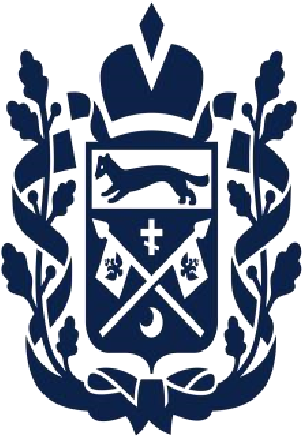 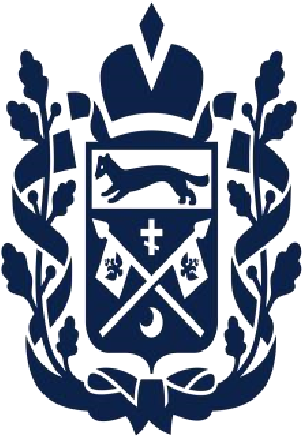 Изменения в  региональном законодательстве Постановлением Правительства Оренбургской области от 22.03.2022 № 223-пп установлены случаи закупок у единственного поставщика: осуществление закупки пищевых продуктов, лекарственных средств, топлива, медицинских изделий одноразового применения, необходимых для обеспечения непрерывного лечебно-диагностического процесса, реагентов и расходных материалов для клинико-диагностических лабораторий, дезинфицирующих средств, товаров бытовой химии и средств личной гигиены, мягкого инвентаря, запасных частей и (или) расходных материалов к машинам и оборудованию, строительных материалов, бумаги и изделий из бумаги, услуг по организации питания для государственных нужд; осуществление закупок товаров (работ, услуг) у единственного поставщика (подрядчика, 	исполнителя), 	определенных 	постановлением 	Правительства Оренбургской области по предложению главного распорядителя бюджетных средств (далее - ГРБС) для государственных нужд; -осуществление закупок товаров (работ, услуг) у единственного поставщика (подрядчика, исполнителя), определенных правовым актом администраций муниципальных образований Оренбургской области для муниципальных нужд. Изменение на основании ч. 65.1 ст. 112 44-ФЗ: -возможно изменение существенных условий контракта  -изменяем если при исполнении такого контракта возникли независящие от сторон обстоятельства, влекущие невозможность его исполнения -контракт заключен до 1 января 2023 года и обязательства по нему на дату заключения дополнительного соглашения не исполнены -учитываем условия  обеспечения исполнения контракта (части 1.3 – 1.5 статьи 95)  -дополнительное соглашение подписываем на основании постановления Правительства Оренбургской области/ решения местной администрации 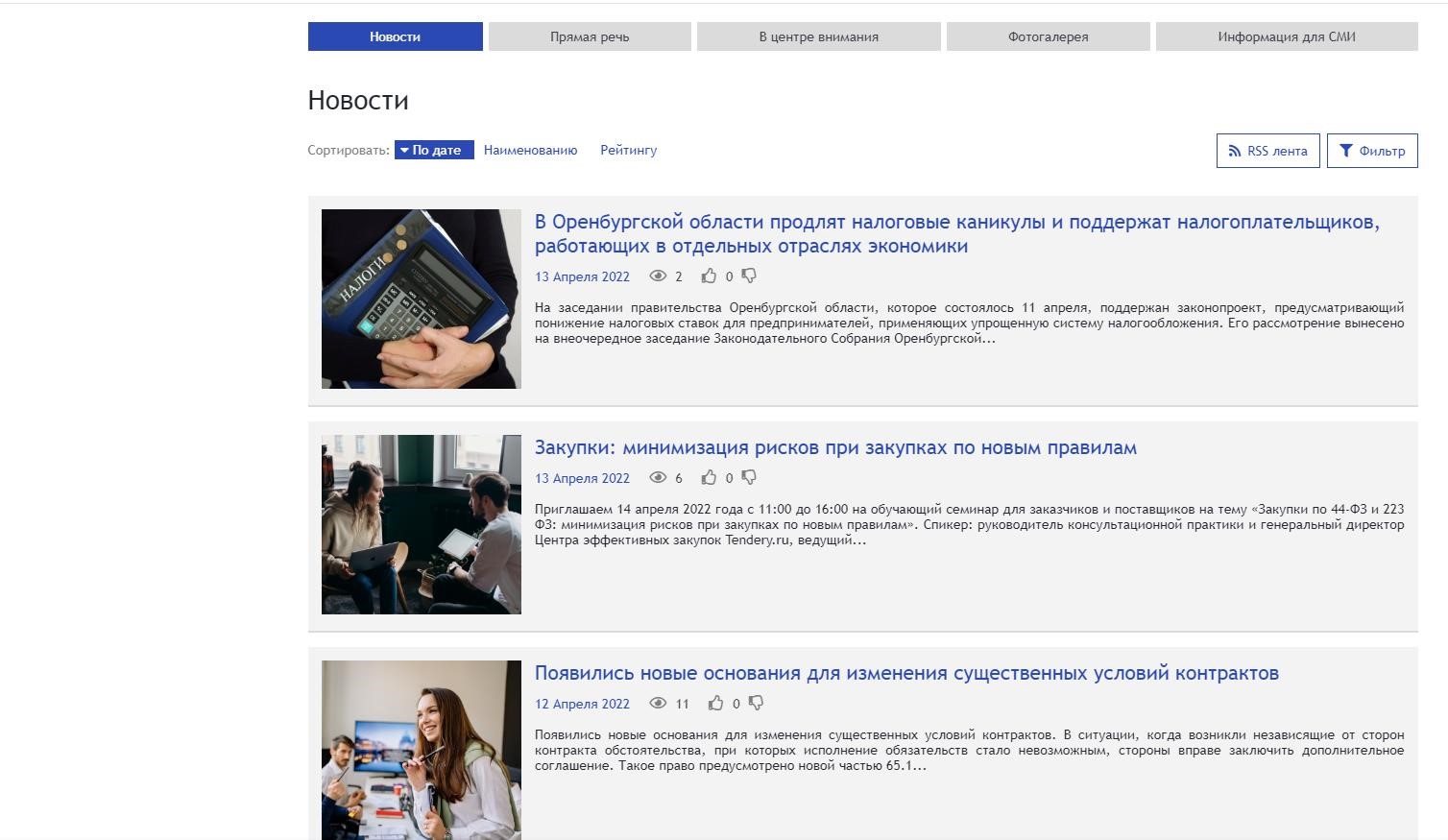 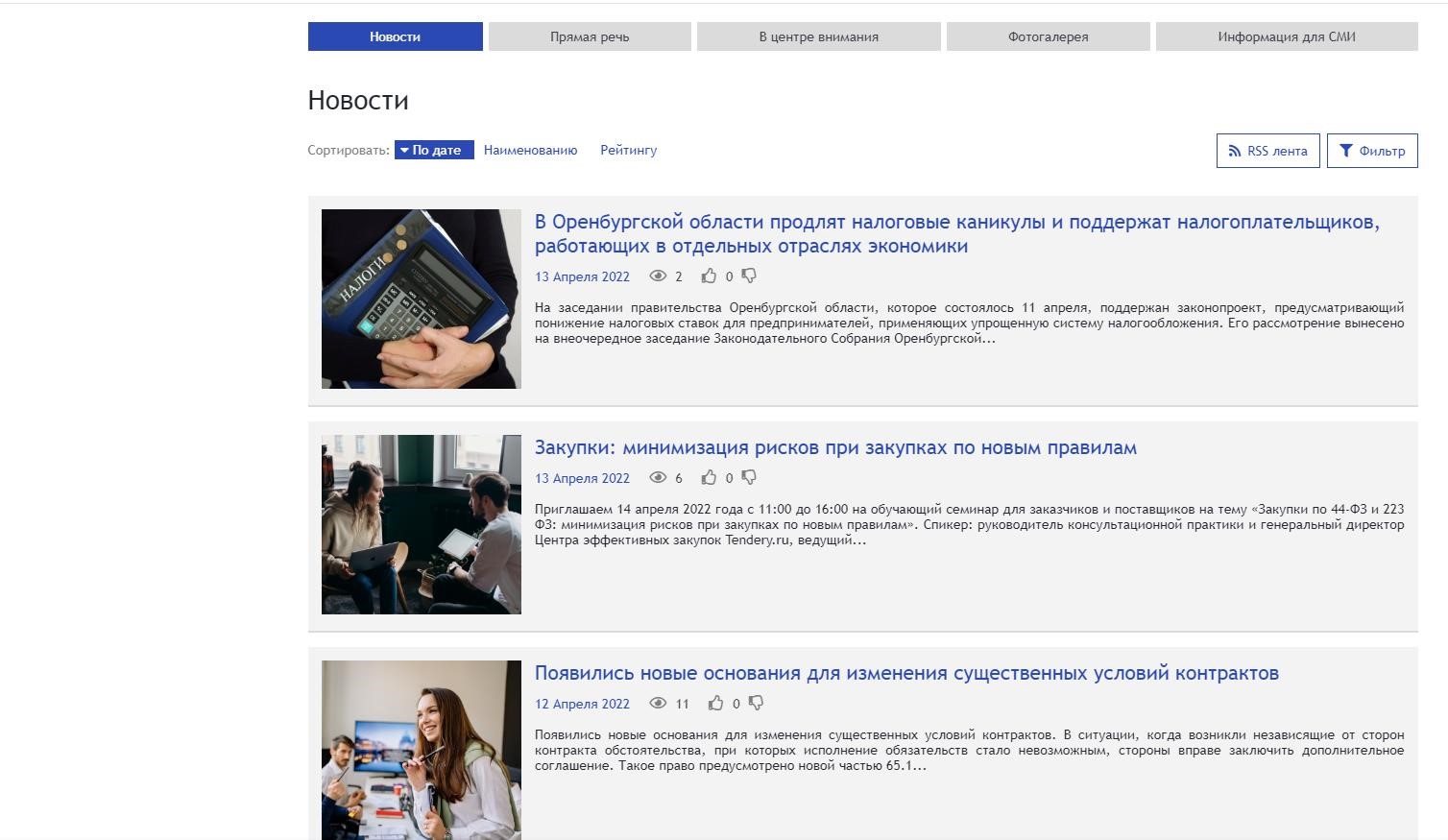 Приказом № 51 от 30.03.2022 внесены изменения в  ТИПОВОЕ ПОЛОЖЕНИЕ о закупке товаров, работ, услуг для государственных бюджетных учреждений, государственных автономных учреждений и государственных унитарных предприятий Оренбургской области: предусмотрены новые случаи закупок у единственного поставщика возможность  изменить существенные условия договоров возможность списать неустойки (штрафы, пени) 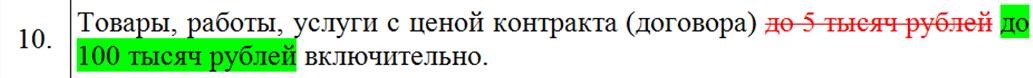 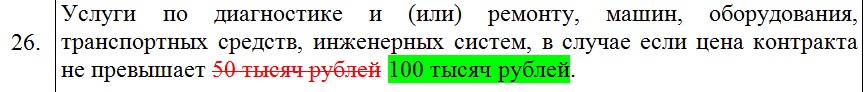 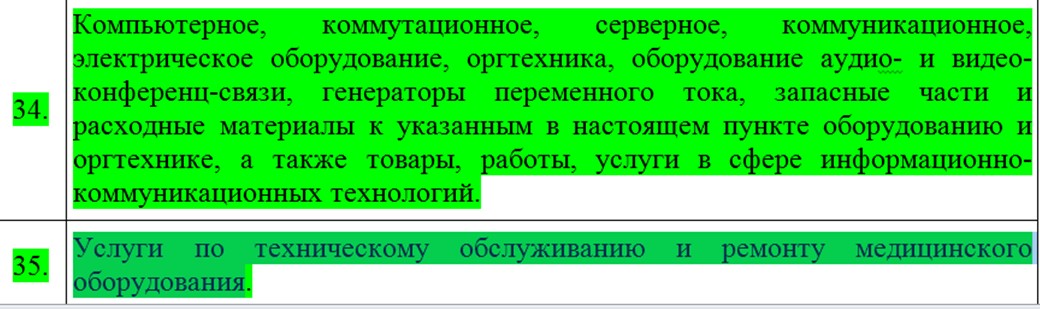 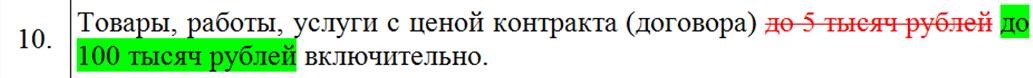 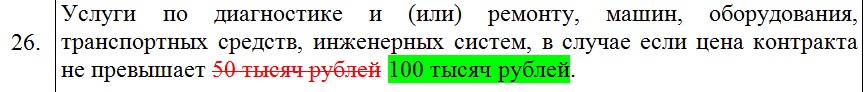 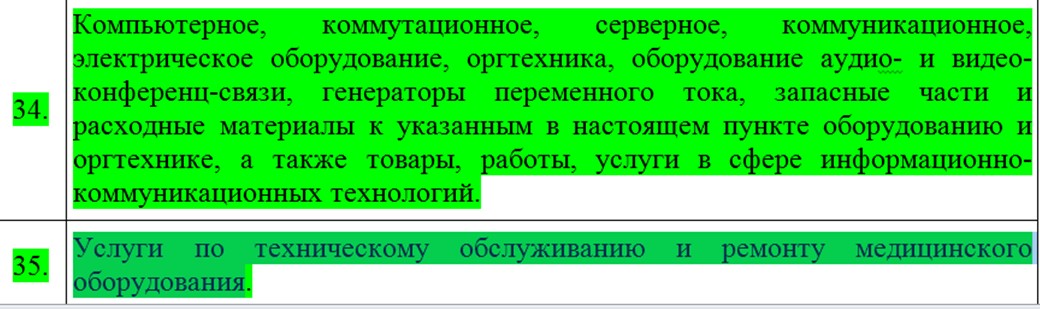 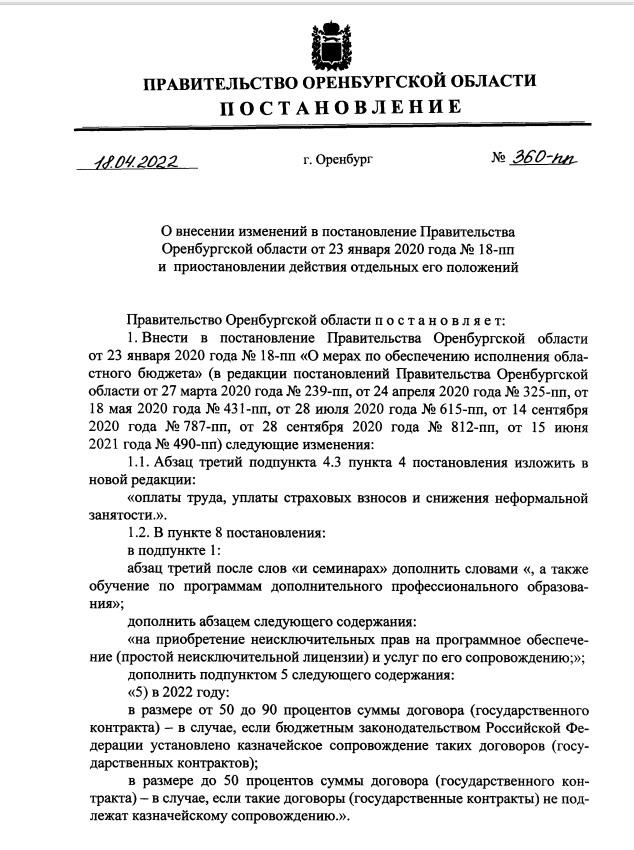 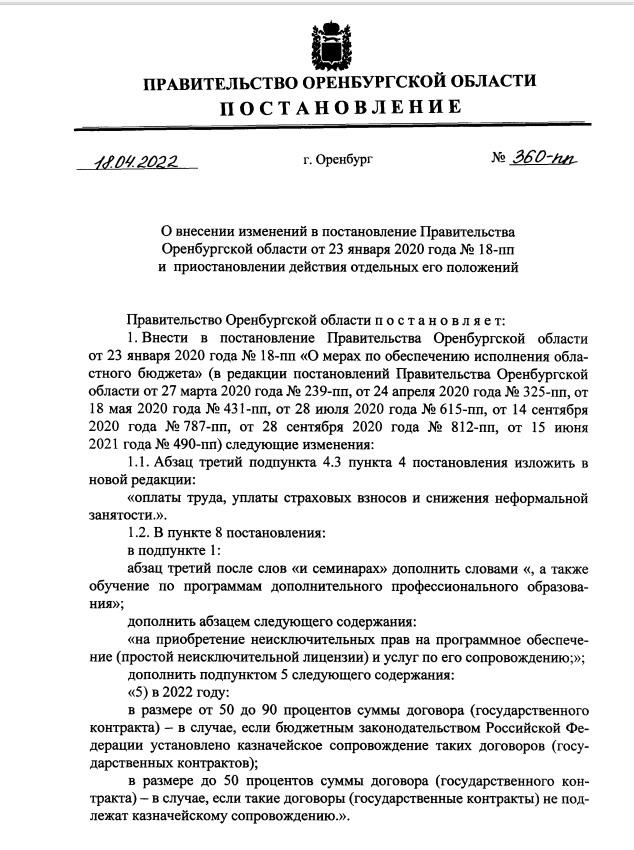 Постановлением Правительства Оренбургской области от 18.04.2022 № 360-пп внесены изменения в постановление по «строительным» контрактам (800-пп от 16.09.2021): 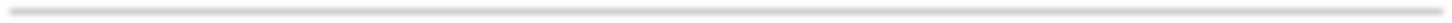 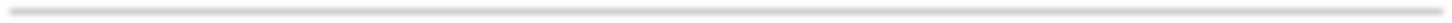 срок контрактов, по которым возможны изменения,  продлен до 31.12.2022  условия об изменении распространяются на контракты менее года Постановление Правительства РФ от 16.04.2022 № 680 «Об установлении порядка и случаев изменения существенных условий государственных и муниципальных контрактов, предметом которых является выполнение работ по строительству, реконструкции, капитальному ремонту, сносу объекта капитального строительства, проведение работ по сохранению объектов культурного наследия»: изменения осуществляются в пределах лимитов бюджетных обязательств перечень существенных условий, которые подлежат изменению указан в постановлении Постановление Правительства РФ от 11.12.2014 № 1352 «Об особенностях участия субъектов малого и среднего предпринимательства в закупках товаров, работ, услуг отдельными видами юридических лиц»: осуществляют 	все 	заказчики 	(кроме 	заказчиков, которые сами  СМСП) оплата до 7 рабочих дней, если договор с СМСП любым способом Постановление Правительства РФ от 03.12.2020 № 2013        «О минимальной доле закупок товаров российского происхождения»: применяется всеми заказчиками 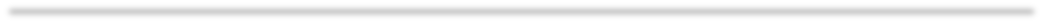 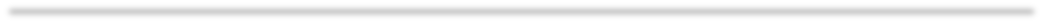 ежемесячно размещаем отчёт + отчет по итогам года Постановление Правительства РФ от 04.07.2018 N 783 «О списании начисленных поставщику (подрядчику, исполнителю), но не списанных заказчиком сумм неустоек (штрафов, пеней) в связи с неисполнением или ненадлежащим исполнением обязательств, предусмотренных контрактом» (вместе с "Правилами списания сумм неустоек (штрафов, пеней), начисленных поставщику (подрядчику, исполнителю), но не списанных заказчиком в связи с неисполнением или ненадлежащим исполнением обязательств, предусмотренных контрактом"): - вследствие неисполнения поставщиком (подрядчиком, исполнителем) обязательств по контракту в связи с возникновением не зависящих от него обстоятельств, связанных с введением санкций ограничительного характера. 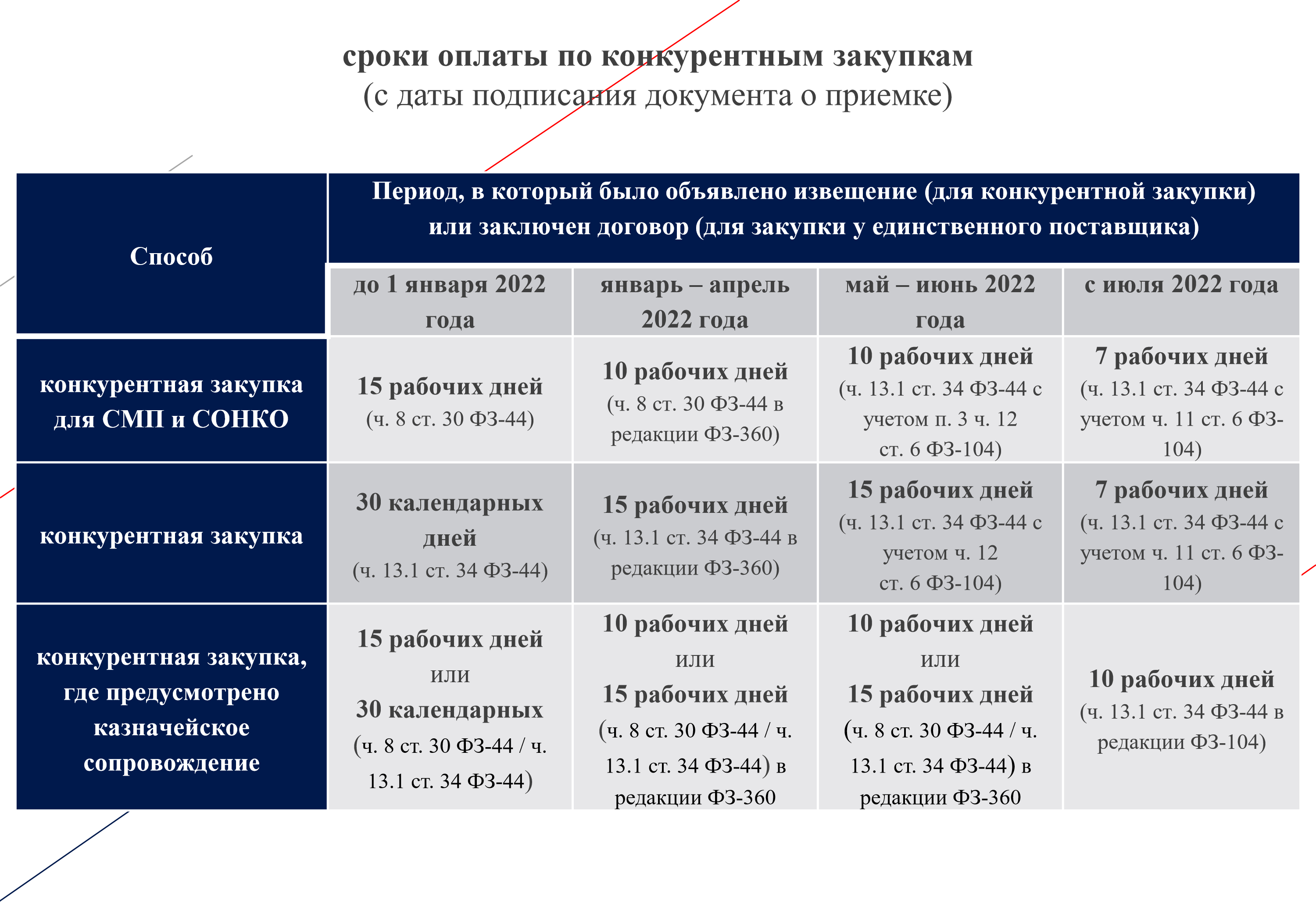 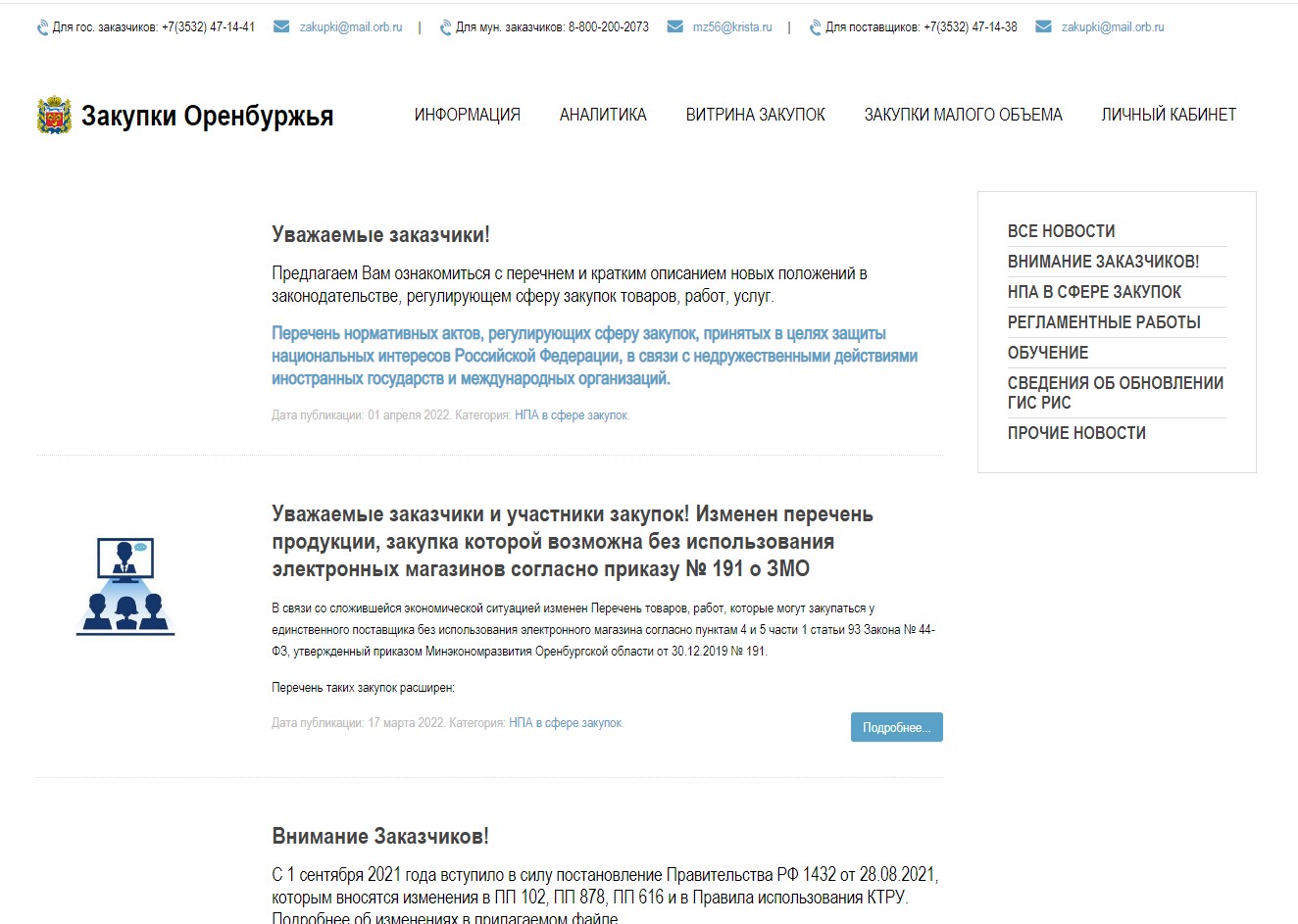 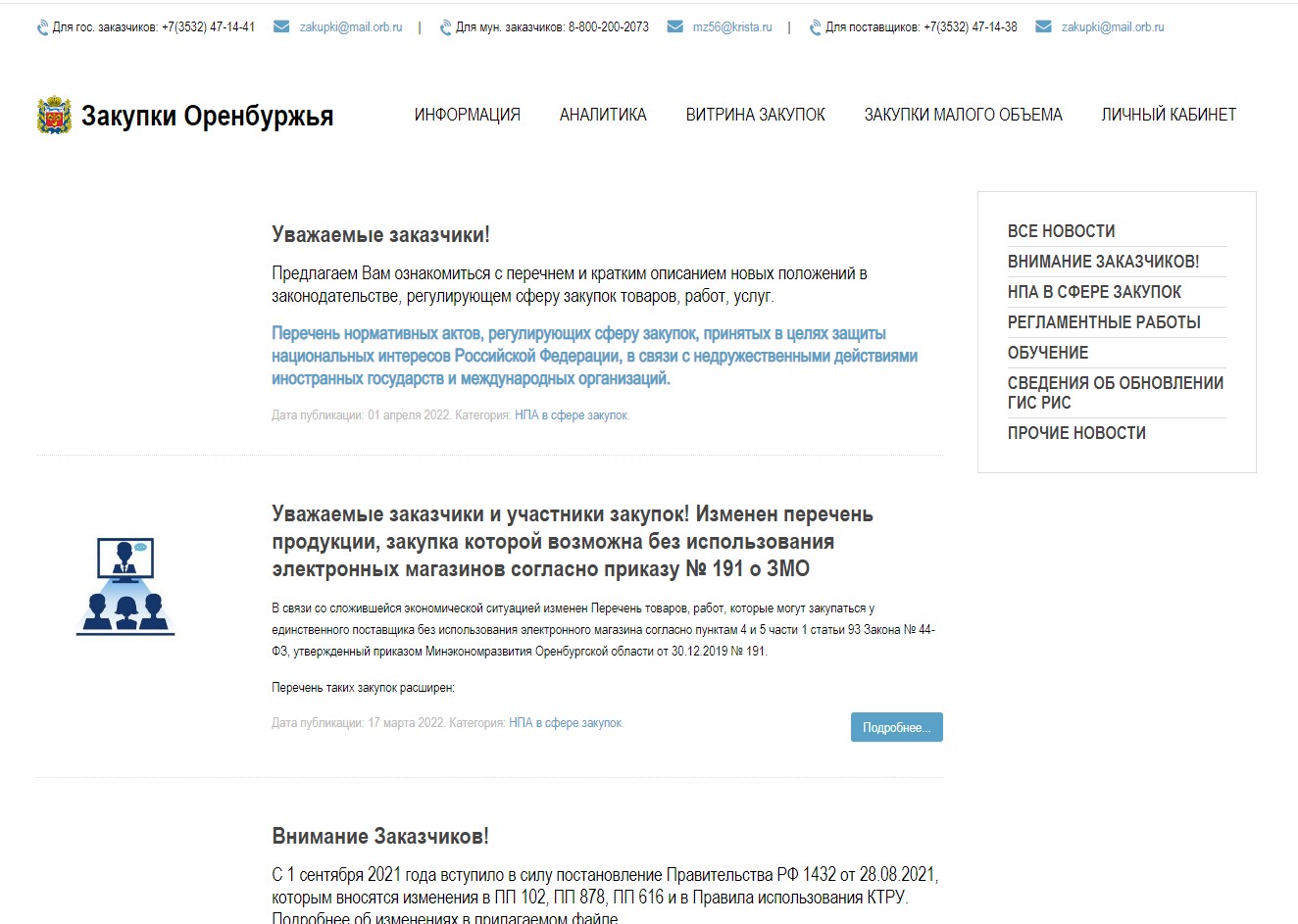 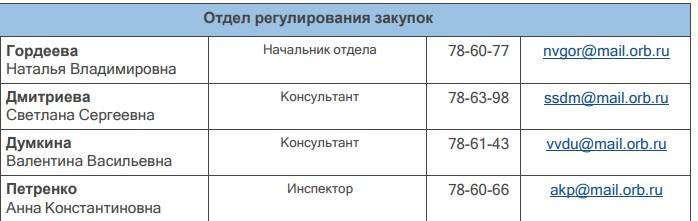 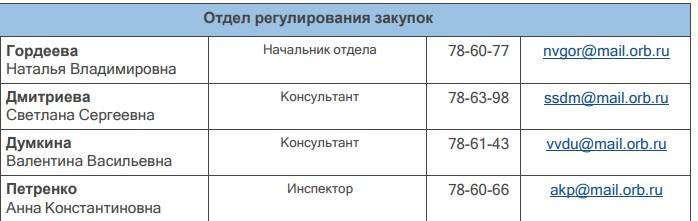 МИНИСТЕРСТВО 